Azerbaycan delegesiComite: İslam İşbirliği Teşkilatı (IIT)Gündem Maddesi: İslamofobi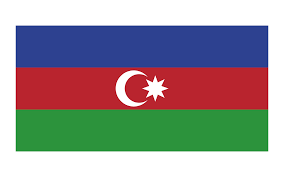 Ülke: AzerbaycanDelege: Cahongir Sayazamov SaidcamoloviçDünya ve uluslararası ilişkilerde aktif olan Azerbaycan derin bir geçmiş ve tarihe sahip tir. 30 Ağustos 1991yılda  bağımsız olduğuna rağmen İslamofobi başta dığer sorunları çözmek için çalıştık ve çalışacağız.Azerbaycan Cumhurbaşkanı İ. Aliev henüz 2016 yılında Bakanlar Kurulu toplanyısında Avrupada İslamofobı akımlarının Azerbaycana tedirgin ettiğini kaydetmişti. Son zamanlarda İslamafobi müslümanlar için ciddi bir problem oldu. Ülkemiz bu problemi çözmek için başka İİT üyelerin ile işbirliği yapar çünkü İslamafobiye karşı kararlıkla ve birlik içinde mücadele etmeliyiz. Pakistan ve Türkiye ile İslamafobiyi çözmek için müzakere ediyoruz. Bu konuda pozisyonumuzu Dışişleri Bakanımız net açıkladı: Ayrımçılık ve İslam düşmanlığını reddediyoruz.Cumhurbaşkan Alıev İslamafobiyi “ Avrupanın yeni faşizm hareketi yine mi başlıyor ?” diye kaydetti. 2020 yılında Dağlık Karabağ’ı Ermenistan faşizmdan kurtardık ve BMEBKÖ Azerbacanlilere ait olan dini ve tarihi yapıların Ermenilerce yıkılmasını görmezden gelmekle eleştirdi.İslamafobiyi yok etmek için ülkemizde toplantı ve konferanslar organize ediyoruz. Bu problemi çözmek için İİT üyeler ile işbirliği daha da geliştirmeliyiz. Batı ülkeler İslamafobiyi değişik yollarla aratırıyolar mesela ideolojik tesiri KİA üzerine  yapıp müslğmanların terörist olma potensialı gösterıyorlar, o zaman bize düşen KİA sektöründe daha aktif olmalı ve bu  sektörün üzerine cumle dünyaya İslam’ın nasıl bır güzel din olduğuna anlatmak tır. Ayrıca bu problemi çözmek için  terörizm ve İslam arsında hiç bir bağlantı olmadığını göstermemiz şart.Her zaman gençlere daha dikkat etmeliyiz çünkü dünyanın geleceği onlara bağlı. Ülkemiz Batı gençlerıne İslam’ın nasıl iyi bır din olduğunu anlatmak  ve onlara İslamafobiyi durdurmaya ikna etmek için, İslam ülkelerde burslar kurmaktada, görüyor. Eğitim için gelecekler ve müsülmanların arasında yaşayıp İslam’ın hakiki yüzünü görmüş oluyorlar.